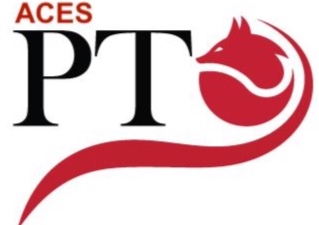 ACES PTO MEETING Agenda 10/26/2021Call to Order Approval of Minutes KENDRA AND MELINDA SECONDEDBudget Approval- Marcy Nelson Old Business Homecoming Float- Lindsay Hall/Darci Browning 4-6th Grade Dance- Christina Majka  loved that it was outside, review pickup for next year. New BusinessFall Fundraiser- Janell Harroun 15,889 PROFIT WE EARNED Teacher Conferences/Book Fair no breakfast this year still having the book fair, dinner for teachers for conferencesCommunity Gives Back: parent requests Facebook has vendor events maybe we can do one close to Christmas we have to do a proposal through the district and feedback through PTOC MEETINGDen Depot the PTO funded about $800, monthly or annual Kids come every other week/ Smaller items they do go through easily. We budgeted about $3,500-5,000 to the book vending machine.We can see month to month how it goes with how much money the PTO will donate towards the Den Depot. Maybe have local businesses donate to the school store.Committee ReportsPTOC Proposals, and fox clubs Restaurant Night- Jenna Shaw/Christina Majka  Culvers October good turnout Hacienda Real November 17thPrincipal’s Report 1st quarter ending this week, grades postedVeterans coffee and donuts, Bully Awareness monthCogat testing coming up, had successful concerts this yearOpen Forum Susan Hawbawker Caricture  for February for the whole school may use for the school store will have to do a proposalTeacher/Parent Recognition Vote We are turning to a quarterly event.ELISA, Christina Majka, Kendra Boone, Jenna Shaw, Susan Hawbawker, Kelly Arterburn, Rebecca Monjarez, Erica Valencia, Jason Grzwya